Ул. Окуловская д.5 Проводится окраска стен входной зоны ( тамбура  и полтора этажа)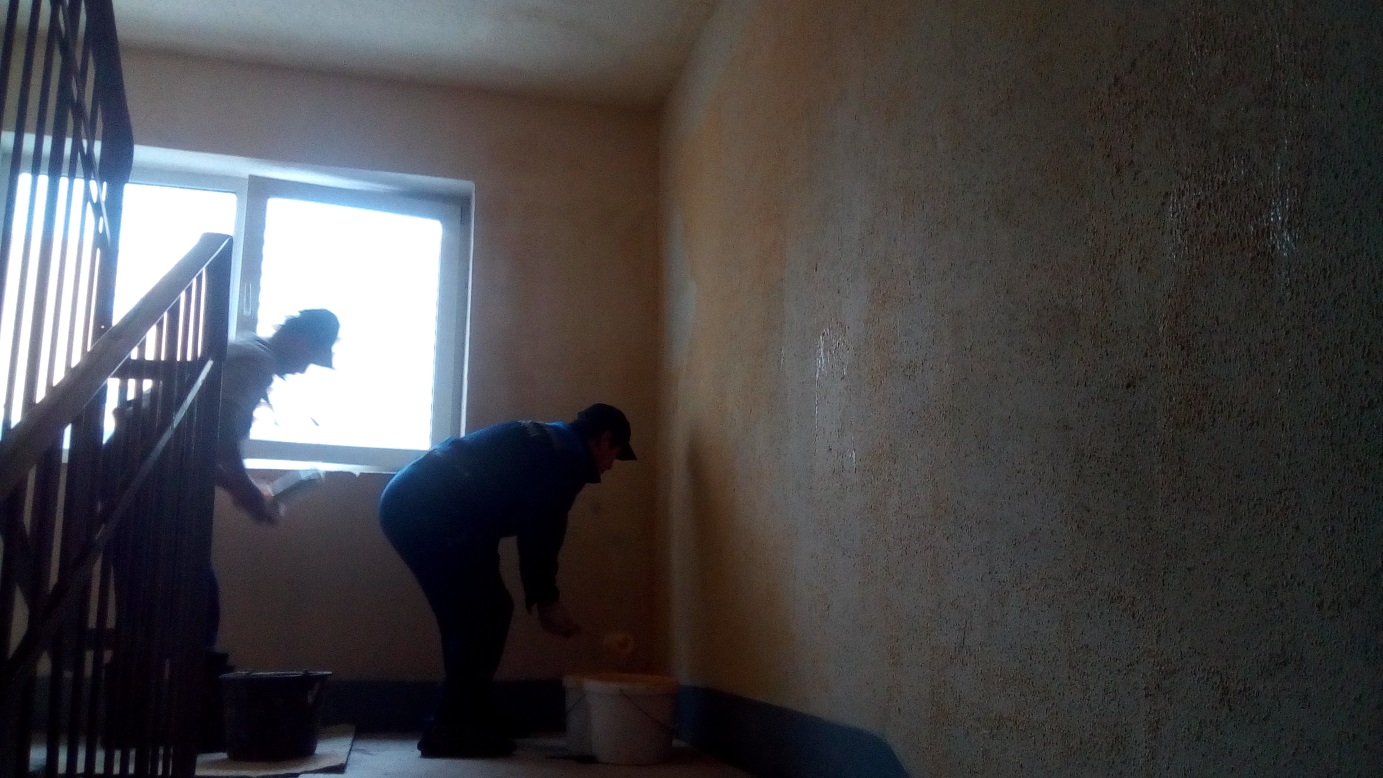 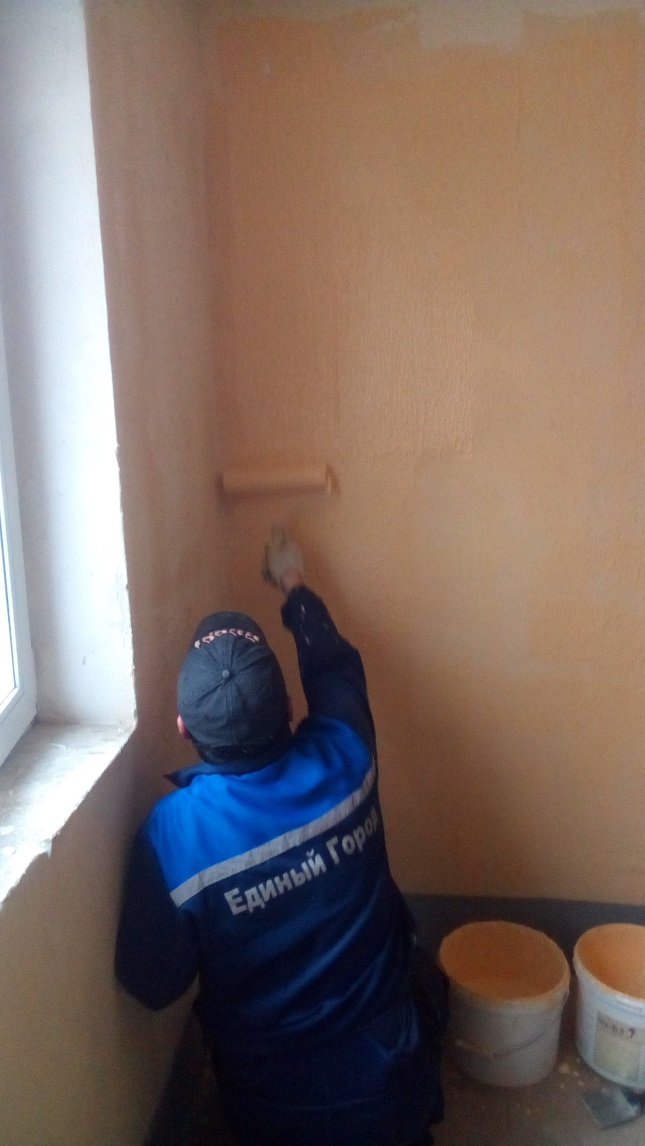 